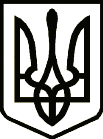                                                                                                    УкраїнаНОСІВСЬКА  МІСЬКА РАДА
Носівського району ЧЕРНІГІВСЬКОЇ  ОБЛАСТІВИКОНАВЧИЙ КОМІТЕТ                                                     Р І Ш Е Н Н Я 25 квітня  2019 року                    м. Носівка                                     № 113Про  надання статусу дитини,                                                                позбавленої батьківського піклування(ХХХХ)             Відповідно п.п.4 п. «б» ч.1 ст.34, ст.59 Закону України «Про місцеве самоврядування в Україні», ст.5 Закону України «Про забезпечення організаційно-правових умов соціального захисту дітей-сиріт та дітей, позбавлених батьківського піклування», Порядку провадження органами опіки та піклування діяльності, пов’язаної із захистом прав дитини, затвердженого постановою Кабінету Міністрів України №866 від 24.09.2008 року, враховуючи подання Служби у справах дітей від 16.04.2019 року, рішення Носівського районного суду від ХХХ №ХХХ (вступило в дію ХХХ року), виконавчий комітет Носівської  міської ради  в и р і ш и в:          1. Надати ХХХХХ, ХХХ р.н., статус дитини, позбавленої батьківського піклування.          2. Контроль за виконанням даного рішення покласти на заступника міського голови з питань гуманітарної сфери Л. Міщенко.Перший заступникміського голови                                                          О. ЯЛОВСЬКИЙ